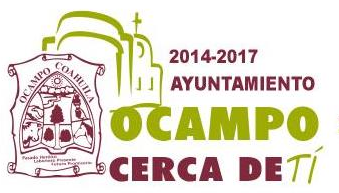 NOTA ACLARATORIAResponsable de Emitir la información:ContraloríaFecha de última Actualización:Mayo 2015